Note: This is a modified version of a NIDA guidance document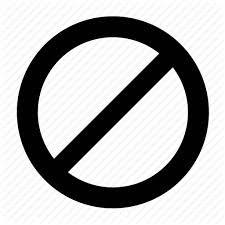 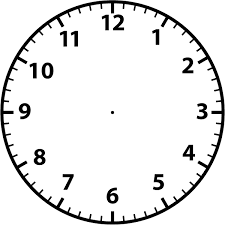 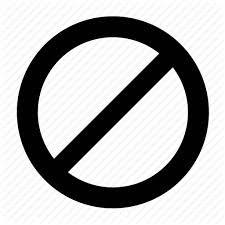 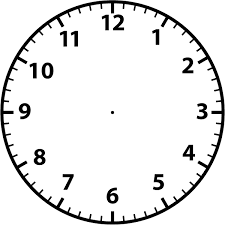    A Guide for Patients Beginning Buprenorphine Treatment at Home 	Before you begin you want to feel very sick from your withdrawal symptoms   A Guide for Patients Beginning Buprenorphine Treatment at Home 	Before you begin you want to feel very sick from your withdrawal symptoms   A Guide for Patients Beginning Buprenorphine Treatment at Home 	Before you begin you want to feel very sick from your withdrawal symptoms   A Guide for Patients Beginning Buprenorphine Treatment at Home 	Before you begin you want to feel very sick from your withdrawal symptoms   A Guide for Patients Beginning Buprenorphine Treatment at Home 	Before you begin you want to feel very sick from your withdrawal symptomsIt should be at least . . .	You should feel at least three of these symptoms . . .12 hours since you used heroin/fentanyl	• Restlessness	• Body aches	• Goose pimples12 hours since snorted pain pills (Oxycontin)	• Heavy yawning	• Tremors/twitching	• Stomach cramps, nausea,16 hours since you swallowed pain pills	• Enlarged pupils	• Chills or sweating	vomiting or diarrhea48-72 hours since you used methadone	• Runny nose	• Anxious or irritableIt should be at least . . .	You should feel at least three of these symptoms . . .12 hours since you used heroin/fentanyl	• Restlessness	• Body aches	• Goose pimples12 hours since snorted pain pills (Oxycontin)	• Heavy yawning	• Tremors/twitching	• Stomach cramps, nausea,16 hours since you swallowed pain pills	• Enlarged pupils	• Chills or sweating	vomiting or diarrhea48-72 hours since you used methadone	• Runny nose	• Anxious or irritableIt should be at least . . .	You should feel at least three of these symptoms . . .12 hours since you used heroin/fentanyl	• Restlessness	• Body aches	• Goose pimples12 hours since snorted pain pills (Oxycontin)	• Heavy yawning	• Tremors/twitching	• Stomach cramps, nausea,16 hours since you swallowed pain pills	• Enlarged pupils	• Chills or sweating	vomiting or diarrhea48-72 hours since you used methadone	• Runny nose	• Anxious or irritableIt should be at least . . .	You should feel at least three of these symptoms . . .12 hours since you used heroin/fentanyl	• Restlessness	• Body aches	• Goose pimples12 hours since snorted pain pills (Oxycontin)	• Heavy yawning	• Tremors/twitching	• Stomach cramps, nausea,16 hours since you swallowed pain pills	• Enlarged pupils	• Chills or sweating	vomiting or diarrhea48-72 hours since you used methadone	• Runny nose	• Anxious or irritableIt should be at least . . .	You should feel at least three of these symptoms . . .12 hours since you used heroin/fentanyl	• Restlessness	• Body aches	• Goose pimples12 hours since snorted pain pills (Oxycontin)	• Heavy yawning	• Tremors/twitching	• Stomach cramps, nausea,16 hours since you swallowed pain pills	• Enlarged pupils	• Chills or sweating	vomiting or diarrhea48-72 hours since you used methadone	• Runny nose	• Anxious or irritableOnce you are ready, follow these instructions to start the medicationOnce you are ready, follow these instructions to start the medicationOnce you are ready, follow these instructions to start the medicationOnce you are ready, follow these instructions to start the medicationOnce you are ready, follow these instructions to start the medicationDAY 1:8-12mg of buprenorphineMost people feel better the first day after 8-12mg. (Dosing depends on how early on the first day you started)DAY 1:8-12mg of buprenorphineMost people feel better the first day after 8-12mg. (Dosing depends on how early on the first day you started)DAY 1:8-12mg of buprenorphineMost people feel better the first day after 8-12mg. (Dosing depends on how early on the first day you started)DAY 2:up to 16mg of buprenorphineStep 1.Take the	Wait 45first dose	minutes454mg	minutesPut the tablet or strip under your tongueKeep it there until fully dissolved (about 15 min.)Do NOT eat or drink at this timeDo NOT swallow the medicineStep 2.Still feel sick?	Wait 6Take next dose	hours64mg	hoursMost people feel better after two doses = 8mgStep 3.Still	Stopuncomfortable?Take last dose4mg	StopStop after this doseDo not exceed 12mg on Day 1Take up to a 16mg doseMost people feel better with up to a 16mg dose16mgRepeat this dose until your next follow-up appointmentIf you develop worsening symptoms while starting buprenorphine before your scheduled outpatient appointment return to the emergency departmentIf you develop worsening symptoms while starting buprenorphine before your scheduled outpatient appointment return to the emergency departmentIf you develop worsening symptoms while starting buprenorphine before your scheduled outpatient appointment return to the emergency departmentIf you develop worsening symptoms while starting buprenorphine before your scheduled outpatient appointment return to the emergency departmentIf you develop worsening symptoms while starting buprenorphine before your scheduled outpatient appointment return to the emergency department